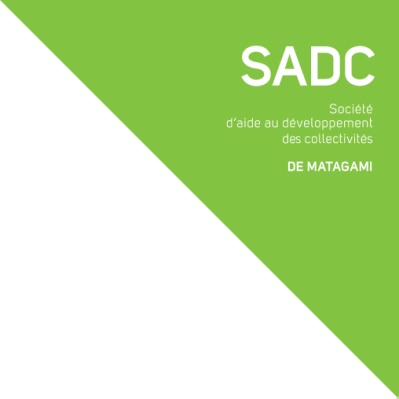 PLAN D’AFFAIRES(Nom de l’entreprise)Préparé par :(Nom du ou des promoteurs)En collaboration avec :LA SOCIÉTÉ D’AIDE AU DÉVELOPPEMENT DES COLLECTIVITÉS DE MATAGAMIDateTABLE DES MATIÈRES1.	PRÉSENTATION SOMMAIRE DU PROJET	22.	LE PROJET	22.1	Historique du projet	22.2	Mission de l’entreprise	22.3	Description du projet	22.4.	Aspect juridique	22.4.1	Forme juridique	22.4.2	Répartition de l’entreprise	22.5	Calendrier de réalisation	23.	LE PROMOTEUR	23.1	Profil du / des promoteur (s) (voir curriculum vitae à l’annexe 1)	23.2	Bilan personnel (Voir annexe  2)	23.3	 Assurance	24.	LE MARKETING	24.1 	Les produits et les services offerts	24.2	Le marché	24.2.1	Le secteur et ses tendances, les particularités du secteur d’activité	24.2.2	Réglementation	24.2.3	La clientèle visée	24.2.4	Le marché potentiel, possibilités de part de marché	24.3	La concurrence	24.4	Stratégie de mise en marché	24.4.1	Publicité et promotion	24.4.2	Stratégie de produit/service et de prix	24.4.3	Politique de service à la clientèle	25.	LES OPÉRATIONS	25.1	La production	25.2	Localisation de l’entreprise et territoire desservi	25.3	L’approvisionnement	25.4	Réseau de distribution	25.5	Structure organisationnelle	26.	LE FINANCEMENT ET LES PRÉVISIONS FINANCIÈRES	26.1	Description des immobilisations	26.2	Structure de financement	26.3	Analyses des ventes	26.4	Les états financiers prévisionnels	2PRÉSENTATION SOMMAIRE DU PROJETDate de démarrage prévue :	Nom de l’entreprise:			Nom(s) du (des) promoteur (s):	Expérience (s) du (des)		Promoteur (s):			Services offerts :			Adresse d’affaires :			Téléphone :				Télécopieur :				Courriel :				Site internet :				Création d’emploi :			Investissement total ($) :		Investissement personnel($) :	Chiffre d’affaires prévu($) :		Première année :						Deuxième année :						Troisième année :	Bénéfice net prévu($) :		Première année :						Deuxième année :						Troisième année :	2.	LE PROJET2.1	Historique du projet2.2	Mission de l’entreprise2.3	Description du projet2.4.	Aspect juridique2.4.1	Forme juridique2.4.2	Répartition de l’entreprise2.5	Calendrier de réalisation3.	LE PROMOTEUR3.1	Profil du / des promoteur (s) (voir curriculum vitae à l’annexe 1)Noms et coordonnées des promoteurs3.2	Bilan personnel (Voir annexe  2)3.3	 Assurance4.	LE MARKETING4.1 	Les produits et les services offerts4.2	Le marché4.2.1	Le secteur et ses tendances, les particularités du secteur d’activité 4.2.2	Réglementation4.2.3	La clientèle visée4.2.4	Le marché potentiel, possibilités de part de marché4.3	La concurrence4.4	Stratégie de mise en marché4.4.1	Publicité et promotionEstimé du budget publicitaire annuelRépartition mensuelle du budget publicitairePublicité de lancement de l’entreprise4.4.2	Stratégie de produit/service et de prixPolitique de prixComment fixerez-vous vos prix : selon la marge de profit souhaitée, selon le prix de la concurrence, selon les conseils de vos fournisseurs, selon un taux horaire (pour une entreprise de services)?  Quelle est la sensibilité du client au prix ?Politique d’escompte ou de crédit(Quel rabais accorderez-vous aux clients réguliers ou aux clients qui achètent en grande quantité?)  (Combien de jours accorderez-vous aux clients pour payer?)Stratégie de prix par rapport aux concurrents (Votre prix est-il inférieur ou supérieur aux concurrents? Votre produit a-t-il un style plus attirant? A-t-il plus d’utilité que ceux de vos concurrents? Est-il plus facile à entretenir?)4.4.3	Politique de service à la clientèle5.	LES OPÉRATIONS5.1	La production5.2	Localisation de l’entreprise et territoire desservi5.3	L’approvisionnement5.4	Réseau de distribution5.5	Structure organisationnelle5.5.1	L’équipe  de travail5.5.2	Collaborateurs externes5.5.3	Philosophie de gestion des ressources humaines6.	LE FINANCEMENT ET LES PRÉVISIONS FINANCIÈRES6.1	Description des immobilisationsImmobilisations en main (ce que vous possédez déjà)Immobilisations à acquérir6.2	Structure de financement6.3	Analyses des ventes6.4	Les états financiers prévisionnelsÉtats des résultats prévisionnels pour l’exercice se terminant le ___________Bilan prévisionnelAu_______________________Datebudget de caisse prévisionneLcalcul du Seuil de rentabilitéCurriculum vitaeNom du promoteurAdresseVilleCode postalTéléphoneLangue parlée et écriteExpériences professionnelles (la plus récente en premier)Formation (la plus récente en premier)Autres formations (la plus récente en premier)Réalisations et implications personnelles (pertinentes au projet d’entreprise)LoisirsRéférencesNom du promoteurBilan personnelNom :					 Téléphone :				Numéro d’assurance sociale :	En date du : 				TOTAL DE L’ACTIF :    _____________________	Je certifie que les renseignements contenus dans le présent document sont véridiques, exacts et complets et comprends que la SADC de Matagami les utilisera pour déterminer ma solvabilité.De plus, j'autorise la SADC de Matagami à obtenir, de la manière qu'ils le jugeront satisfaisante, tous les renseignements nécessaires et sans limiter la qualité de ce qui précède et l'autorise à obtenir les informations concernant la divulgation de mon crédit, quelle qu'en soit la source, l'informateur étant autorisé par la présente à lui fournir ces renseignements, et ce, nonobstant la loi sur la confidentialité_______________________________						_________________________________Signature								DateRéférences utiles qui vous permettent d’être mieux informé.Partenaires / ActionnairesMise de fonds ($)Mise de fonds ($)% de propriétéPartenaires / ActionnairesArgentTransfert d’actifs% de propriétéÉtapes de réalisationÉchéancierÉtude de marchéRédaction du plan d’affaires incluant les prévisions financièresFaire un premier contact auprès de personnes ressources (avocats, notaires, comptables, assurances, etc.)Forme juridique de l’entrepriseObtention des permis municipaux, de l’environnement et gouvernementauxRecherche de financementConstruction et aménagement du bâtiment ou du localAchat des équipements, machinerie et fournituresApprovisionnement en matières premières et fournituresPublicité et marketingEmbauche de la main-d’œuvreDémarrage de l’entrepriseAutresNomÂgeOccupationAdresseTéléphone Expérience pertinenteFormation pertinenteHabiletés, connaissances et aptitudes particulièresNomÂgeOccupationAdresseTéléphone Expérience pertinenteFormation pertinenteHabiletés, connaissances et aptitudes particulièresProduits ou servicesDescription détailléePrix de vente ($)Nombre réel de personnes% viséPrix ($)(produit ou service)Marché potentiel réel $ 
(nombre pers. x % visé 
x prix)Année 1Année 2Année 3Nom du concurrent no 1 : Nom du concurrent no 1 : Nom du concurrent no 1 : Critères d’analyseForcesFaiblessesPrixQualitéService à la clientèleForce de ventePublicité et promotionLocalisationEncrage dans le milieuNom du concurrent no 2 :Nom du concurrent no 2 :Nom du concurrent no 2 :Critères d’analyseForcesFaiblessesPrixQualitéService à la clientèleForce de ventePublicité et promotionLocalisationEncrage dans le milieuNom du concurrent no 3 :Nom du concurrent no 3 :Nom du concurrent no 3 :Critères d’analyseForcesFaiblessesPrixQualitéService à la clientèleForce de ventePublicité et promotionLocalisationNom du concurrent no 4 :Nom du concurrent no 4 :Nom du concurrent no 4 :Critères d’analyseForcesFaiblessesPrixQualitéService à la clientèleForce de ventePublicité et promotionLocalisationMon entrepriseMon entrepriseMon entrepriseCritères d’analyseForcesFaiblessesPrixQualitéService à la clientèleForce de ventePublicité et promotionLocalisationPériodePourcentage 
des ventes annuellesMontant estiméDémarrageDémarrage $1ière année       % des ventes nettes $2e  année       % des ventes nettes $3e  année       % des ventes nettes $Mois%
du budgetMoyens utilisésJanvierFévrierMarsAvrilMaiJuinJuilletAoûtSeptembreOctobreNovembreDécembreTotal100%Description	QuantitéCoûtCréation publicitaire En-tête de lettresCartes professionnellesCirculairesDépliantsAutres imprimés administratifsLettrage du véhicule, de la vitrinePanneaux, affiches et décoration Publicité dans les hebdomadairesPublicité dans les quotidiensPublicité dans les revues spécialiséesRadioTélévisionMontant totalMontant totalProduitsFournisseursConditionsDélai de livraisonCoûts de transportConditions de paiement% des achats(approximatif)EmployésTâchesTaux horaireNbre h/sSalaireCollaborateurs externesNomCoût annuelComptableAvocatNotaireMentorAutresDescription des immobilisationsValeur marchande estiméeTOTALDescription des immobilisationsValeur marchande estiméeTOTALCoûtsCoûtsSource de financement Source de financement Fonds de roulement$$$Mise de fonds$$$Argent liquideArgent comptantInventaire de départTransfert d’actifsFrais de démarrageImmobilisationsEmpruntsTerrainPrêt  à court termeBâtimentPrêt  à long termeAméliorations locativesMarge de créditMobilierÉquipementsPrêtVoiturePrêt SADCAutresPrêt CLDSOLIDESubventionsJeunes promoteursÉconomie socialeAutresTotalTotalMoisVentes ($)année 1Ventes ($) année 2Ventes ($)année 3JanvierFévrierMarsAvrilMaiJuinJuilletAoûtSeptembreOctobreNovembreDécembreTotal ventes annuellesAnnée 1Année 2Année 3RevenusVentes1_________$_________$_________$Autres revenus2_________$_________$_________$Total des revenus (1+2)3_________$_________$_________$Coût des marchandises venduesStock au début4_________$_________$_________$+ Achats matières premières et fournitures5_________$_________$_________$Moins Stock de la fin6_________$_________$_________$Coût total des marchandises vendues (4 + 5- 6)7_________$_________$_________$Bénéfice brut  (3-7)8_________$_________$_________$Frais de vente et d’administrationSalaires et avantages sociaux9_________$_________$_________$Frais de représentation10_________$_________$_________$Publicité et promotion11_________$_________$_________$Dépenses de roulant12_________$_________$_________$Loyer13_________$_________$_________$Entretien et réparations14_________$_________$_________$Électricité et chauffage15_________$_________$_________$Taxes et permis16_________$_________$_________$Assurances17_________$_________$_________$Honoraires professionnels18_________$_________$_________$Fournitures de bureau19_________$_________$_________$Télécommunications (téléphone, fax, Internet)20_________$_________$_________$Total des frais  (9 à 20)21_________$_________$_________$Frais financiersIntérêts et frais bancaires22_________$_________$_________$Intérêt sur dette à court terme23_________$_________$_________$Intérêt sur dette à long terme24_________$_________$_________$Total des frais financiers (22 à 24)25Bénéfice (perte) avant impôt (8-21-25)26_________$_________$_________$Amortissement27_________$_________$_________$Impôt28_________$_________$_________$Bénéfice net (perte nette)  (26-27-28)_______________________________Année 1Année 2Année 3ActifActif à court termeEncaisse$$$Compte-clients$$$Stocks$$$Autres$$$Total de l’actif à court terme$$$ImmobilisationsTerrain$$$Bâtiment$$$Machinerie$$$Équipements et outillage$$$Matériel roulant$$$Autres$$$Moins : les amortissements$$$Total des immobilisations$$$Total de l’actif$$$PassifPassif à court termeComptes fournisseurs$$$Emprunt à court terme$$$Marge de crédit$$$Partie de la dette échéant à moins d’un an$$$Total du passif à court terme$$$Passif à long termeDette à long terme$$$Hypothèque$$$Subventions reportées$$$Total du passif à long terme$$$CAPITALCapital actions ou mise de fonds$$$Bénéfices non répartis$$$Prélèvements$$$Total de l’avoir du propriétaire$$$TOTAL DU PASSIF ET DE L’AVOIR DU PROPRIÉTAIRE$$$TotalJanv.Fév.MarsAvrilMaiJuinJuil.AoûtSept.Oct.Nov.Déc.RecettesVentesEmprunt court termeEmprunt long termeMise de fondsAides financièresAutres revenusTotal des encaissementssorties de fondsSalaires et avantages sociauxFrais de représentationPublicité et promotionDépenses de roulantLoyerEntretien et réparationsÉlectricité et chauffageTaxes et permisAssurancesHonoraires professionnelsFournitures de bureauTélécommunicationsAchats de matières premièresFrais bancairesIntérêt dette à long termeIntérêt dette à court termePrélèvements ou dividendesImpôtsAutres fraisTotal des décaissementsEncaissement moins décaissementsEncaisse au débutEncaisse à la finSeuil de rentabilité ou point mort           =Frais fixes1-Frais variablesVentesVotre calcul1-Frais fixes$Salaire administration et avantages sociauxLoyerPermis et taxesAssurancesPublicité et promotionFournitures de bureauHonoraires professionnelsIntérêts emprunt à long termeFrais bancairesAmortissementsAutresTotal des frais fixesFrais variables$Achats matières premières et fournituresSalaire production et avantages sociauxÉlectricité et chauffageFrais de déplacementDépenses de roulantTélécommunicationsEntretien et réparationsImpôtsAutresTotal des frais variablesDate employeurtitre et fonctionsDate InstitutionsDiplômes et spécialisationDate InstitutionsDiplômes et spécialisationDate organismesfonctionsFournies sur demandeactifactifactifactifactifactifactifactifactifactifArgent en banqueArgent en banquedescriptiondescriptiondescriptiondescriptiontotaltotaltotaltotalCompte courantCompte courantPlacement (pas les REER)Placement (pas les REER)Valeurs négociablesValeurs négociablesActionsActionsObligationsObligationsREERREERAssurance-vie (valeur de rachat)Assurance-vie (valeur de rachat)Automobile (valeur marchande)MarqueMarqueMarqueModèleAnnéeAnnéeValeurValeurtotaltotalImmeuble (valeur marchande)AdresseAdresseAdressePrix coutantAnnée d’achatAnnée d’achatValeurValeurtotaltotalAutres actifs (bijoux, collection, etc.)Autres actifs (bijoux, collection, etc.)Autres actifs (bijoux, collection, etc.)ValeurValeurValeurValeurValeurPASSIFPASSIFPASSIFPASSIFEmpruntsPrêteurMensualitéSoldeCarte de créditCarte de créditCarte de créditMarge de créditHypothèquePrêt autoAutres prêtsImpôts et taxes à payerVALEUR NETTE (ACTIF – PASSIF)$___________________TOTAL DU PASSIF $__________________CAUTIONS ET / OU ENGAGEMENTS INDIRECTS (Incluant les pensions alimentaires)CAUTIONS ET / OU ENGAGEMENTS INDIRECTS (Incluant les pensions alimentaires)CAUTIONS ET / OU ENGAGEMENTS INDIRECTS (Incluant les pensions alimentaires)NaturePour le bénéfice de :MontantAUTRES DÉPENSESAUTRES DÉPENSESTaxes municipales & scolaires (si vous déclarez un immeuble) MensualitéLoyerAssurancesAutres  (spécifiez) :Gouvernement du CanadaGouvernement du CanadaPortail du Gouvernement du Canadawww.canada.gc.caDéveloppement Économique Canadawww.dec-ced.gc.ca Industrie Canadawww.ic.gc.ca   Revenu Canadawww.cra-arc.gc.ca Gouvernement du québecGouvernement du québecPortail du Gouvernement du Québecwww.gouv.qc.ca Ministère Développement Économique, Innovation et Exportationwww.mdeie.gouv.qc.ca Revenu Québecwww.revenu.gouv.qc.ca Ministère de l'Agriculture, des Pêcheries et de l'Alimentation www.mapaq.gouv.qc.ca Ministère du Développement durable, de l’Environnement et des Parcswww.mddep.gouv.qc.ca Ministère des Ressources naturelles et de la Faunewww.mrnfp.gouv.qc.ca Ministère du Tourismewww.bonjourquebec.com Services aux entrepreneursServices aux entrepreneursServices aux Entreprises - Québecwww.entreprises.gouv.qc.ca Entreprises Canadawww.entreprisescanada.gc.ca Info Entrepreneurswww.infoentrepreneurs.org  Informations corporatives et légalesInformations corporatives et légalesRegistraire des Entreprises du Québecwww.req.gouv.qc.ca Registre des Droits Personnels et Réels Mobilierswww.rdprm.gouv.qc.ca  Ressources humainesRessources humainesCommission des normes du travail du Québecwww.cnt.gouv.qc.ca Régie des rentes du Québecwww.rrq.gouv.qc.ca Commission de  et Sécurité au Travailwww.csst.qc.ca Support au financementSupport au financementBanque de Développement du Canadawww.bdc.ca Investissement Québecwww.investquebec.com Exportation Développement Canadawww.edc.ca Exportation-ImportationExportation-ImportationCanada Internationalwww.canadainternational.gc.ca ExportSource.cawww.exportsource.ca ImportSource.cawww.importsource.ca Agence canadienne de développement internationalwww.acdi-cida.gc.ca Recherche et développementRecherche et développementCentre de recherche industrielle du Québec (CRIQ)www.icriq.com Conseil national de recherches du Canadawww.nrc-cnrc.gc.ca Centre de recherche et développement sur les alimentshttp://res2.agr.gc.ca/crda/ Conseil canadien des Normeswww.scc.ca Bureau de normalisation du Québecwww.bnq.qc.ca Brevet – Propriété intellectuelleBrevet – Propriété intellectuelleOffice de la propriété intellectuelle du Canadawww.cipo.gc.ca    Patent and Trademark Officewww.uspto.gov Office Européen des Brevetshttp://ep.espacenet.com/ Organisation Mondiale de la propriété intellectuellewww.wipo.int Sources statistiquesSources statistiquesStatistiques Canadawww.statcan.ca  Institut de la statistique du Québecwww.stat.gouv.qc.ca 